Publicado en Madrid  el 12/02/2021 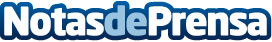 Dimensi-on presenta las claves de un perfecto piso de soltero/a Vivir solo/a tiene grandes ventajas como la exclusividad para decidir cuestiones que tengan que ver con el inmueble, mayor autonomía e independencia… Esta tendencia tiene su consecuencia directa en la arquitectura y la decoración. El soltero o soltera suele recrearse más en su estilo propio, ya que no tiene que hacer concesiones a parejas o tener en cuenta las necesidades de terceros. Dimensi-on, especialistas en arquitectura y diseño de interiores,  presenta las claves de un perfecto piso de soltero/aDatos de contacto:Dimensi-on 918763496Nota de prensa publicada en: https://www.notasdeprensa.es/dimensi-on-presenta-las-claves-de-un-perfecto Categorias: Nacional Inmobiliaria Interiorismo Sociedad Madrid Entretenimiento http://www.notasdeprensa.es